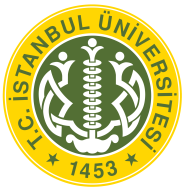 T.C.İSTANBUL ÜNİVERSİTESİ-CERRAHPAŞAADLİ TIP ENSTİTÜSÜÖZEL ÖĞRENCİ BAŞVURU FORMU…/…/20…          . . . . . . . . . . . . . . . . . . . . . . . . . . . . . . . . . . . . . . . . . . . . . . . . . . . . . . . . . .  ANABİLİM DALI BAŞKANLIĞINAİstanbul Üniversitesi-Cerrahpaşa Adli  Tıp Enstitüsü……….……………………..………………………………… Anabilim  Bilim Dalının  Yüksek Lisans/Doktora  programına   İ.Ü.C. Lisansüstü Eğitim Öğretim Yönetmeliği’nin 14. maddesi  uyarınca …………. Eğitim öğretim yılı Güz/Bahar yarıyılında (Bir Yarıyıl) aşağıdaki dersleri almak üzere ÖZEL ÖĞRENCİ olarak başvurmak istiyorum. Gereğinin yapılmasını saygılarımla arz ederim.              Adı Soyadı : ……………………………………                 İmza	      : ……………………………………CEP TELEFONU  :ADRES                   :E-MAIL                 :EKLER: Diploma veya Geçici Mezuniyet Belgesi onaylı sureti (Doktora programı için yüksek lisans ve lisans)Transkript onaylı suretiNüfus Cüzdanı/Pasaport onaylı sureti2 adet fotoğrafİyi niyet mektubu                                                                                                                                ANABİLİM DALI BAŞKANI                                                                                                                                                                  (İmza)İ.Ü.C. Lisansüstü Eğitim Öğretim Yönetmeliği/ Özel öğrenci kabulü: MADDE 14 – (1) Bir yükseköğretim kurumu mezunu veya öğrencisi olup, belirli bir konuda bilgisini artırmak isteyenler, enstitü anabilim dalı başkanlığının onayı ile lisansüstü derslere özel öğrenci olarak kabul edilebilir. Özel öğrencilik, ilgili programda doğrudan derece elde etmeye yönelik bir eğitim olmayıp süresi iki yarıyılı geçemez. Özel öğrenciler için ayrıca ders açılmaz. Özel öğrenci statüsünde ders alanlar; derse devam, eğitim ve öğretim etkinliklerine katılma dışında öğrencilik haklarından yararlanamaz. Buöğrencilerin öğretimin yabancı dille yapıldığı lisansüstü dersleri alabilmeleri için, Senatoca belirlenenyabancı dil puanını almış olmaları gerekir.(2) Özel öğrenci kabul koşulları ilgili enstitü yönetim kurulu kararı ile belirlenir.(3) Lisansüstü programa kabul edilen öğrencilerin özel öğrenci olarak aldığı ve başarılı olduğu derslerin muafiyet işlemlerinde muafiyet verilen dersler, lisansüstü eğitiminde verilen derslerin %50’sini geçmemek koşuluyla ilgili enstitü yönetim kurulu kararıyla belirlenir.…/…/20…          . . . . . . . . . . . . . . . . . . . . . . . . . . . . . . . . . . . . . . . . . . . . . . . . . . . . . . . . . .  ANABİLİM DALI BAŞKANLIĞINAİstanbul Üniversitesi-Cerrahpaşa Adli  Tıp Enstitüsü……….……………………..………………………………… Anabilim  Bilim Dalının  Yüksek Lisans/Doktora  programına   İ.Ü.C. Lisansüstü Eğitim Öğretim Yönetmeliği’nin 14. maddesi  uyarınca …………. Eğitim öğretim yılı Güz/Bahar yarıyılında (Bir Yarıyıl) aşağıdaki dersleri almak üzere ÖZEL ÖĞRENCİ olarak başvurmak istiyorum. Gereğinin yapılmasını saygılarımla arz ederim.              Adı Soyadı : ……………………………………                 İmza	      : ……………………………………CEP TELEFONU  :ADRES                   :E-MAIL                 :EKLER: Diploma veya Geçici Mezuniyet Belgesi onaylı sureti (Doktora programı için yüksek lisans ve lisans)Transkript onaylı suretiNüfus Cüzdanı/Pasaport onaylı sureti2 adet fotoğrafİyi niyet mektubu                                                                                                                                ANABİLİM DALI BAŞKANI                                                                                                                                                                  (İmza)İ.Ü.C. Lisansüstü Eğitim Öğretim Yönetmeliği/ Özel öğrenci kabulü: MADDE 14 – (1) Bir yükseköğretim kurumu mezunu veya öğrencisi olup, belirli bir konuda bilgisini artırmak isteyenler, enstitü anabilim dalı başkanlığının onayı ile lisansüstü derslere özel öğrenci olarak kabul edilebilir. Özel öğrencilik, ilgili programda doğrudan derece elde etmeye yönelik bir eğitim olmayıp süresi iki yarıyılı geçemez. Özel öğrenciler için ayrıca ders açılmaz. Özel öğrenci statüsünde ders alanlar; derse devam, eğitim ve öğretim etkinliklerine katılma dışında öğrencilik haklarından yararlanamaz. Buöğrencilerin öğretimin yabancı dille yapıldığı lisansüstü dersleri alabilmeleri için, Senatoca belirlenenyabancı dil puanını almış olmaları gerekir.(2) Özel öğrenci kabul koşulları ilgili enstitü yönetim kurulu kararı ile belirlenir.(3) Lisansüstü programa kabul edilen öğrencilerin özel öğrenci olarak aldığı ve başarılı olduğu derslerin muafiyet işlemlerinde muafiyet verilen dersler, lisansüstü eğitiminde verilen derslerin %50’sini geçmemek koşuluyla ilgili enstitü yönetim kurulu kararıyla belirlenir.…/…/20…          . . . . . . . . . . . . . . . . . . . . . . . . . . . . . . . . . . . . . . . . . . . . . . . . . . . . . . . . . .  ANABİLİM DALI BAŞKANLIĞINAİstanbul Üniversitesi-Cerrahpaşa Adli  Tıp Enstitüsü……….……………………..………………………………… Anabilim  Bilim Dalının  Yüksek Lisans/Doktora  programına   İ.Ü.C. Lisansüstü Eğitim Öğretim Yönetmeliği’nin 14. maddesi  uyarınca …………. Eğitim öğretim yılı Güz/Bahar yarıyılında (Bir Yarıyıl) aşağıdaki dersleri almak üzere ÖZEL ÖĞRENCİ olarak başvurmak istiyorum. Gereğinin yapılmasını saygılarımla arz ederim.              Adı Soyadı : ……………………………………                 İmza	      : ……………………………………CEP TELEFONU  :ADRES                   :E-MAIL                 :EKLER: Diploma veya Geçici Mezuniyet Belgesi onaylı sureti (Doktora programı için yüksek lisans ve lisans)Transkript onaylı suretiNüfus Cüzdanı/Pasaport onaylı sureti2 adet fotoğrafİyi niyet mektubu                                                                                                                                ANABİLİM DALI BAŞKANI                                                                                                                                                                  (İmza)İ.Ü.C. Lisansüstü Eğitim Öğretim Yönetmeliği/ Özel öğrenci kabulü: MADDE 14 – (1) Bir yükseköğretim kurumu mezunu veya öğrencisi olup, belirli bir konuda bilgisini artırmak isteyenler, enstitü anabilim dalı başkanlığının onayı ile lisansüstü derslere özel öğrenci olarak kabul edilebilir. Özel öğrencilik, ilgili programda doğrudan derece elde etmeye yönelik bir eğitim olmayıp süresi iki yarıyılı geçemez. Özel öğrenciler için ayrıca ders açılmaz. Özel öğrenci statüsünde ders alanlar; derse devam, eğitim ve öğretim etkinliklerine katılma dışında öğrencilik haklarından yararlanamaz. Buöğrencilerin öğretimin yabancı dille yapıldığı lisansüstü dersleri alabilmeleri için, Senatoca belirlenenyabancı dil puanını almış olmaları gerekir.(2) Özel öğrenci kabul koşulları ilgili enstitü yönetim kurulu kararı ile belirlenir.(3) Lisansüstü programa kabul edilen öğrencilerin özel öğrenci olarak aldığı ve başarılı olduğu derslerin muafiyet işlemlerinde muafiyet verilen dersler, lisansüstü eğitiminde verilen derslerin %50’sini geçmemek koşuluyla ilgili enstitü yönetim kurulu kararıyla belirlenir.